Superintendent’s Memo #082-19
COMMONWEALTH of VIRGINIA 
Department of Education
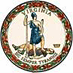 DATE:	April 5, 2019TO: 	Division SuperintendentsFROM: 	James F. Lane, Ed.D., Superintendent of Public InstructionSUBJECT: 	Governor Northam’s Amendments to the 2018-2020 Biennial Budget Considered at the 2019 Reconvened (Veto) Session On April 3, 2019, the 2019 Session of the General Assembly reconvened to consider changes proposed by Governor Northam to the 2018-2020 biennial budget as adopted by the General Assembly (reference Superintendent’s Memorandum No. 051-19, dated February 27, 2019).  A summary of actions taken by the General Assembly in response to Governor Northam’s proposed amendments to the 2018-2020 biennial budget is provided below.  (Specifically, the Governor’s proposed amendments were made to the Enrolled version of the Budget Bill, HB 1700.)  The Governor proposed two language amendments to the 2018-2020 biennial budget related to public education for consideration at the Reconvened Session.  These amendments are discussed in further detail below.  The Governor proposed no funding changes to public education in the 2018-2020 biennial budget adopted by the 2019 General Assembly.  Consequently, the state funding projections and the Excel calculation tool provided as part of Superintendent’s Memorandum No. 051-19 remain the most current information on projected state payments for the 2018-2020 biennial budget.Governor’s Reconvened Amendment #11: School Counselors in Fiscal Year 2020The Governor’s amendment strikes provisional language from the budget related to school counselors because the 2019 General Assembly ultimately passed legislation (in HB 2053) consistent with the school counselor ratios listed in the budget.  While the House adopted this action, the Senate rejected it.  This action does not change the state funding for school counselors in fiscal year 2020.  Governor’s Reconvened Amendment #12: Compensation Supplement in Fiscal Year 2020The General Assembly approved the Governor’s amendment that clarified budget language for the Compensation Supplement in fiscal year 2020.  The amended language provides additional flexibility to be eligible for the additional 2.0 percent Compensation Supplement effective September 1, 2019.  Divisions that are unable to provide a 3.0 percent salary increase to instructional and support positions during the 2018-2020 biennium may receive up to a 2.0 percent Compensation Supplement if local salary increases of up to 2.0 percent are provided in fiscal year 2020 by September 1, 2019.On March 4, 2019, the Virginia Department of Education (VDOE) released Superintendent’s Memorandum No. 054-19 that provided guidance related to the fiscal year 2020 Compensation Supplement for school divisions.  The Excel calculator is updated in this memorandum to reflect the changes made by the Governor’s veto session amendment that was approved by the General Assembly.  This version also allows for school divisions to enter local projections of March 31, 2020, ADM and includes Governor’s Schools in the drop-down menu.The Appropriation Act requires school divisions to certify their local salary actions to VDOE by June 1, 2019 to determine their eligibility for the Compensation Supplement in fiscal year 2020.  This certification will be captured in VDOE’s annual Required Local Effort/Required Local Match data collection in May.If you have any questions or need additional information concerning the 2018-2020 biennial budget, please contact Kent Dickey, Deputy Superintendent of Budget, Finance, and Operations, or the Budget Office at (804) 225-2025 or by email at DOEBUDGETOFFICE@doe.virginia.gov.JFL/eml
AttachmentsA: Fiscal Year 2020 Compensation Supplement Excel Calculator (XLSX)